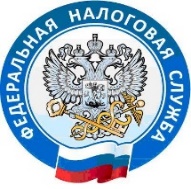 Упрощенный порядок получения налоговых вычетовС 21 мая 2021 года физические лица смогут получать имущественные и инвестиционные вычеты (на приобретение жилья, уплату процентов по ипотеке и в сумме внесенных на ИИС денежных средств) в упрощенном порядке.В рамках упрощенного порядка налогоплательщики, имеющие личный кабинет на сайте Федеральной налоговой службы, смогут получить такие вычеты существенно быстрее и без необходимости направления в налоговые органы декларации 3-НДФЛ и пакета подтверждающих право на вычет документов.Вся информация, необходимая для проверки права граждан на налоговый вычет, будет поступать в налоговые органы (с их согласия) напрямую от налоговых агентов (банков) - участников информационного обмена с налоговой службой.При этом, вычетом в упрощенном порядке смогут воспользоваться только граждане, заключившие договоры на приобретение недвижимого имущества / договор на ведение индивидуального инвестиционного счета с банками (налоговыми агентами), присоединившимися к такому информационному взаимодействию. Актуальный перечень участников информационного взаимодействия, являющихся основными источниками сведений для предоставления вычета в упрощенном порядке, будет размещаться на официальном сайте Федеральной налоговой службы. Налогоплательщики будут проинформированы о возможности получения вычета в упрощенном порядке специальным сообщением в своем личном кабинете на сайте Федеральной налоговой службы  непосредственно по факту поступления от банков сведений, а также смогут отследить весь процесс с момента подписания автоматически предзаполненного заявления на вычет до возврата налога. Таким образом, до появления предзаполненного заявления в личном кабинете налогоплательщику не требуется осуществлять каких-либо действий.Налоговый орган в срок до одного месяца с даты подписания налогоплательщиком предзаполненного заявления осуществляет его камеральную налоговую проверку. В случае положительного решения, возврат денежных средств осуществляется в течение 15 дней.Для уточнения возможности получения налоговых вычетов в упрощенном порядке можно обратиться к налоговому агенту (банку), с которым заключен договор на ведение индивидуального инвестиционного счета или договор по приобретению имущества.Положения об упрощенном порядке получения налоговых вычетов применяются к правоотношениям по предоставлению налоговых вычетов, право на которые возникло с 1 января 2020 года.Следует отметить, что новый упрощенный порядок не отменяет общих правил предоставления имущественных и инвестиционных налоговых вычетов посредством подачи декларации 3-НДФЛ.Пресс-служба МРИ ФНС России по Республике Бурятия